KAPITEL 1 – NEUES JAHR, NEUE PLÄNE_________________________________________________________________________________________________________________________________________________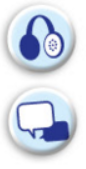 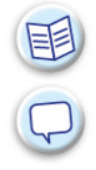 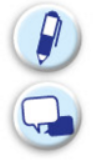 